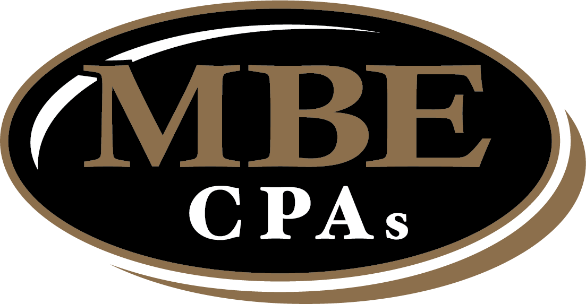 1.	Name of applicant __________________________________________________2.	Home address  _______________________________________________________3. 	Phone number _______________________________________________________4. 	Email address ________________________________________________________5.	Name of school you will attend  _______________________________________6.	Have you received official notice of acceptance?  _____________7.	What course or program will you study?   _____________________________FAMILY INFORMATION:	Parent information:  (Circle correct parental status)1.	Name  ___________________________________  Father  Stepfather  Legal Guardian	Occupation _____________________________________	Employer  ______________________________________2.	Name  ___________________________________  Mother  Stepmother  Legal Guardian	Occupation  _____________________________________	Employer  _______________________________________3.	Number of brothers and sisters  __________  Younger ________4.	Number of siblings currently attending college  ____________EDUCATION: 1.	Applicant's cumulative grade point average  __________2.	List any courses taken in Advanced Placement (AP), CAPP, PIE, transcripted credit, dual credit, or Laude courses taken in high school.  _________________________________________________________________________	_________________________________________________________________________3.	In which subjects did you experience the greatest success?   _________________________	__________________________________________________________________________	__________________________________________________________________________SCHOOL PARTICIPATION1.	List the extracurricular activities and the number of years you participated in that	Activity.  (example: athletics, band, choir, forensics, musicals, school clubs) 	*Please attach a copy of your activities resume (including school participation and            community involvement to this application, rather than writing it, if applicable*	Activity	                      Years		Award/Honors/Offices Held	______________________	______	______________________	______________________	______	______________________		______________________	______	______________________	______________________	______	______________________		______________________	______	______________________		______________________	______	______________________		______________________	______	______________________		______________________	______	______________________		______________________	______	______________________		______________________	______	______________________COMMUNITY INVOLVEMENTWhat community, volunteer, church or other out-of-school activities have you participated in?  (example: food pantry, church youth group, 4-H, etc.)  _____________________________________________________________________________________________________________________________________________________________________________________________________________________________________________________________________________________________________________________________EMPLOYMENTWhat employment experience have you had during your high school years?  _______________________________________________________________________________________________________________________________________________________________________________________________________________________________________________FINANCIAL INFORMATION1.	Do you plan to work during the college school year?  ____________2.	Will you submit a Free Application for Federal Student Aid (FAFSA)? _______	If no, why?  ______________________________________________________________3.	Explain how you plan to finance your education?  __________________________________	__________________________________________________________________________	__________________________________________________________________________ESSAYBriefly state your career goals and what influenced your decision. Why is receiving a scholarship important to you? Also, please describe where you see yourself after college (working in public or private accounting, what size firm you would like to work at, where you would like to live, etc.). Please complete on another sheet of paper and attach to Scholarship Entry Form.CERTIFICATION, ALL APPLICANTS:I certify that all information I have provided on this form is true and complete to the best of my knowledge.  I agree to give proof of the information on this application if requested.  I give permission to the selection committee to review information on this form, my transcripts, test scores and additional supporting documentation submitted as part of this application.Applicants signature:  ___________________________    Date:  ________________________Signature of Parent/Guardian:  __________________________________This completed application is due to Emily Simonson by FRIDAY, MARCH 31, 2024. Please email the scanned application to esimonson@workforcehrsolutions.com with MBE CPA Scholarship Submission – Tomah as the subject line.. 